Introduction/Domaine d’applicationCe règlement a pour but de prescrire :Les conditions auxquelles une classe ou un rating system doit répondre pour être reconnue par la Belgian Sailing, aussi bien pour une demande initiale que pour une demande de prolongation ;Le rôle de chaque partie (CA, RO&RC, classe/rating system, …)Quelles classes/rating système ont le droit de figurer dans le calendrier officiel de la Fédération Royale de Yachting Belge.;Quelles classes/rating système ont droit à un Championnat de Belgique Open (CBO);Ce règlement sera mis en application pour toutes les classes/rating system à partir du 1er mars 2016.Liste des définitions, abréviations et symboles utilisés.RECONNAISSANCEGENERALITELa reconnaissance comme classe nationale belge est réservée au CA Belgian Sailing et intervient sur proposition écrite de la RO&RC.Seule une organisation de classe constituée en ASBL selon le droit belge peut être reconnue comme classe nationale belge.Lorsqu’une action ou un rapport est prescrit par le présent règlement, l’organisation de classe concernée en est responsable.La liste des classes reconnues est consignée en annexe au présent règlement.Seules les régates organisées par des classes nationales belges ou des classes olympiques peuvent être retenues au calendrier Belgian Sailing.RECONNAISSANCE	COMME	CLASSE	NATIONALE	–	PREMIERE DEMANDE.La première demande de reconnaissance comme classe nationale belge doit être introduite par l’organisation de classe auprès de la RO&RC avant le 1 novembre. Cette dernière doit transmettre le dossier complété de son avis au CA Belgian Sailing avant le 1 décembre.La demande doit être accompagnée des documents suivants, rédigés dans l’une des langues nationales :les statuts et règlements de l’ASBL ;la liste des administrateurs. Ceux-ci doivent également être membre d’un club affilié à une fédération régionale sportive de voile / planche, membre de la Belgian Sailing ;le cas échéant, les prescriptions internationales de la classe et ses prescriptions propres, ainsi que ses prescriptions spécifiques pour la régate ;la liste des propriétaires de bateaux Belges, membres d’un club affilé à une fédération régionales sportive de voile / planche, elle - même membre de la Belgian Sailing, avec mention des adresses, du club d’affiliation et de tous les numéros de voile connus (cette liste doit comprendre au moins 15 membres propriétaires)le nom d’un éventuel jaugeur reconnu par la classe ;un aperçu des activités de la classe en Belgique, son développement tant en Belgique qu’à l’étranger et le nom et l’adresse de la classe internationale éventuelle ;le calendrier des régates pour l’année suivante, en fonction des critères mentionnés à l’article 1.3.Si plus d’une organisation introduisent une demande pour la même classe, le CA Belgian Sailing décidera, après avis de la RO&RC, laquelle sera reconnue.Une même ASBL peut introduire une demande pour plusieurs classes qu’elle gère.CLASSES NATIONALES BELGES – CRITERESDoivent satisfaire chaque année aux critères suivants :programmer au minimum 6 régates,organisées au minimum par 2 clubs,avec un total annuel de minimum 40 bateaux, appartenant à cette classe, inscrits.Pour satisfaire aux critères ci-dessus, toutes les régates du calendrier Belgian Sailing peuvent être prises en considération, à condition que 6 bateaux au moins, de la classe concernée, y aient participé. Une extension d’un maximum de 3 régates à l’étranger dans lesquelles un minimum de 6 bateaux belges, de la classe concernée, ont concouru, sera accordée.Les classes peuvent, sur demande motivée, obtenir une dérogation à l’article1.3.1 et/ou 1.3.2, accordée par la Belgian Sailing sur proposition de la RO&RC.Les classes olympiques sont automatiquement reconnues comme classes nationales belges.MAINTIEN DE LA RECONNAISSANCEChaque classe nationale belge reconnue doit, annuellement et de sa propre initiative, envoyer pour le 1 novembre le dossier suivant à la RO&RC :les noms et adresses de contact du président et du secrétaire ;le nombre de régates courues avec un minimum de 6 bateaux, de la classe concernée, inscrits ;le nombre total de bateaux participants pour chaque régate courue, avec, pour les régates à l’étranger, le nombre de bateaux Belges appartenant à cette classe.Si les données du dossier :satisfont aux critères de l’article 1.3.1, la classe garde sa reconnaissancene satisfont pas aux critères énoncés, un avertissement est notifié à la classe concernée.Une classe qui s’est vu attribuer sa reconnaissance pour la première fois ne doit satisfaire aux critères prescrits qu’à partir de la deuxième année pour pouvoir conserver sa reconnaissance.Si une classe ne satisfait pas aux critères pendant deux années consécutives, sa reconnaissance lui est retirée. Exceptionnellement, après le premier avertissement, un deuxième avertissement peut lui être notifié l’année suivante, à condition que la classe puisse démontrer qu’un travail intensif a été mis en place cette année-là pour satisfaire aux critères.DROIT A UN CHAMPIONNAT DE BELGIQUE OPENChaque classe nationale Belge reconnue par la Belgian Sailing ou série Olympique ayant une organisation de classe Belge a automatiquement droit à un Championnat de Belgique Open et au titre de Champion de Belgique.Chaque classe nationale Belge ou série Olympique reconnue par la Belgian Sailing ayant une organisation de classe Belge ne peut décerner qu’un maximum de 4 « sous-titres » pour les disciplines/formats (teamrace, slalom, racing, freestyle, wave, performance…) ou divisions (sur base du sexe, âge, poids…) courus en un ou en plusieurs championnats de Belgique, avec au préalable l’approbation du CA-Belgian Sailing. Cette approbation pour les sous-classessera demandée annuellement à la RO&RC pour le 31 janvier, celle-ci adressera un avis écrit au CA-Belgian Sailing.Le CA-Belgian Sailing peut, à tout moment, retirer le droit à un Championnat de Belgique Open et/ou une sous-classe, si à son avis ils ne satisfont pas aux prescriptions du présent règlement. Dans ce cas, le CA-Belgian Sailing avertira par écrit l’association organisatrice et l’association de classe.Chaque année, le CA-Belgian Sailing publiera, pour le 28 février, la liste des Championnats de Belgique Open et des sous-classes reconnus pour l’année en cours (voir annexe).ORGANISATION D’UN CHAMPIONNAT DE BELGIQUE OPENLes classes autorisées à avoir un Championnat de Belgique Open, l’organiseront conformément au règlement « Organisation d’un Championnat de Belgique » de la Belgian Sailing ainsi qu’aux prescriptions Nationales ajoutées aux RCV.ANNEXE : LISTE DES CLASSES RECONNUES – 2021Sont reconnues comme classes nationales belges pour l’année 2021 :Classes olympiques	FinnLaser StandardLaser Radial Woman Star47049er Nacra 17 RS :XBic Techno 293Dériveurs	Laser Radial Homme Laser 4.7Optimist Ponant Spirou Cadet Europe SnipeQuillards	IRCDragonFlying FifteeenMultihull	Patin à Vela F-18F-16Nacra 15 Multihull C3 A-Cat DragoonPlanches à voile	Slalom Windsurf RaceboardKite FoilClasses averties	Premier avertissement Deuxième avertissement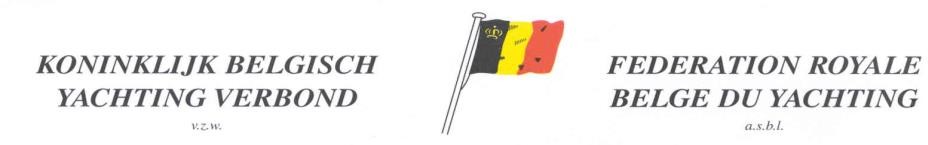 Document à remplir pour le maintien et la reconnaissance des Classes NationalesClasse organisatrice : ………………………………………………….Régates courues en 20….avec un minimum de 6 participants Belges de cette classeRégates courues à l’étranger en 20… avec un minimum de 6 participants Belges de cette classeA renvoyer avant le 1er novembre à : rorc@belgiansailing.beROYAL BELGIANSAILING FEDERATIONvzw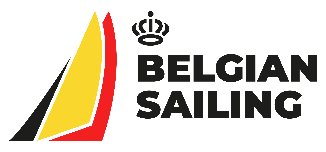 ROYAL BELGIANSAILING FEDERATIONasblDoc. N :RO&RC – Classes-ROI - NRevision4.00Date :25/01/2021RECONNAISSANCE ET MAINTIEN DES CLASSES NATIONALES BELGESRECONNAISSANCE ET MAINTIEN DES CLASSES NATIONALES BELGESRECONNAISSANCE ET MAINTIEN DES CLASSES NATIONALES BELGESRédigé par :RO&RC – Belgian Sailing Date:25/01/2021Ratifié par : CA – Belgian SailingDate: 18/02/2021REVISIONREVISIONREVISIONRev. N°Rev. dateCommentaires201/02/2019Classes reconnues en 2019323/01/2020Classes reconnues en 2020425/01/2021Classes reconnues en 2021DOCUMENT REMPLACE PARTIELLEMENT OU DANS SA TOTALITEDOCUMENT REMPLACE PARTIELLEMENT OU DANS SA TOTALITEDOCUMENT REMPLACE PARTIELLEMENT OU DANS SA TOTALITEDOCUMENT REMPLACE PARTIELLEMENT OU DANS SA TOTALITEDOCUMENT REMPLACE PARTIELLEMENT OU DANS SA TOTALITEN°SUJETDoc. N°Rev. N°Rev. DatE1RO&RC : Reconnaissance et maintien des Classes Nationales Belges11CA 18/02/2021Belgian SailingRoyal Belgian Sailing FederationRO&RCRace Officials & Rule Committee Belgian SailingCAConseil d’Administration de la Belgian SailingASBLAssociation Sans But LucratifPrésident :E-mail :Téléphone :Secrétaire :E-mail :Téléphone :Rempli par :Fonction : E-mail :Club : Téléphone :RégateClubPlan d’eauNombre de coureurs Belge de la classeRégateClubPlan d’eauNombre de coureurs Belgede la classe